11 APUSH						Mr. BedarPre-Civil War Unit “What to the Slave is the Fourth of July?”http://backstoryradio.org/frederick-douglasss-fourth-of-july-speech/Assignment:The text of Douglass’s speech is below.  1)  Listen to the audio reenactment using link above (~9 min. long); the bolded sections in the text here correspond to the sections reenacted by the voice actor in the clip, so follow along.  2) Write a typed response (on a separate sheet of paper) to the questions at the end of the document.Frederick Douglass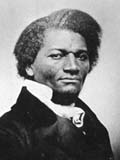 Rochester, NYJuly 5, 1852"The Meaning of July Fourth for the Negro"…The fact is, ladies and gentlemen, the distance between this platform and the slave plantation, from which I escaped, is considerable—and the difficulties to be overcome in getting from the latter to the former, are by no means slight….…the 4th of July. It is the birthday of your National Independence, and of your political freedom. This, to you, is what the Passover was to the emancipated people of God… This celebration also marks the beginning of another year of your national life; and reminds you that the Republic of America is now 76 years old. I am glad, fellow-citizens, that your nation is so young... According to this fact, you are, even now, only in the beginning of your national career, still lingering in the period of childhood…There is hope in the thought, and hope is much needed, under the dark clouds which lower above the horizon……"Resolved, That these united colonies are, and of right, ought to be free and Independent States; that they are absolved from all allegiance to the British Crown; and that all political connection between them and the State of Great Britain is, and ought to be, dissolved."Citizens, your fathers made good that resolution. They succeeded; and to-day you reap the fruits of their success. The freedom gained is yours; and you, therefore, may properly celebrate this anniversary. The 4th of July is the first great fact in your nation’s history—the very ring-bolt in the chain of your yet undeveloped destiny.Pride and patriotism, not less than gratitude, prompt you to celebrate and to hold it in perpetual remembrance. I have said that the Declaration of Independence is the ring-bolt to the chain of your nation’s destiny; so, indeed, I regard it. The principles contained in that instrument are saving principles. Stand by those principles, be true to them on all occasions, in all places, against all foes, and at whatever cost……Fellow Citizens, I am not wanting in respect for the fathers of this republic. The signers of the Declaration of Independence were brave men. They were great men too—great enough to give fame to a great age…they were statesmen, patriots and heroes, and for the good they did, and the principles they contended for, I will unite with you to honor their memory....My business, if I have any here to-day, is with the present…What have I, or those I represent, to do with your national independence?" Fellow-citizens, pardon me, allow me to ask, why am I called upon to speak here to-day? What have I, or those I represent, to do with your national independence? Are the great principles of political freedom and of natural justice, embodied in that Declaration of Independence, extended to us? and am I, therefore, called upon to bring our humble offering to the national altar, and to confess the benefits and express devout gratitude for the blessings resulting from your independence to us?…I say it with a sad sense of the disparity between us. I am not included within the pale of this glorious anniversary! Your high independence only reveals the immeasurable distance between us. The blessings in which you, this day, rejoice, are not enjoyed in common. The rich inheritance of justice, liberty, prosperity and independence, bequeathed by your fathers, is shared by you, not by me. The sunlight that brought life and healing to you, has brought stripes and death to me. This Fourth [of] July is yours, not mine. You may rejoice, I must mourn. To drag a man in fetters into the grand illuminated temple of liberty, and call upon him to join you in joyous anthems, were inhuman mockery and sacrilegious irony…Fellow-citizens; above your national, tumultuous joy, I hear the mournful wail of millions!… My subject, then fellow-citizens, is AMERICAN SLAVERY. I shall see, this day, and its popular characteristics, from the slave’s point of view. Standing, there, identified with the American bondman, making his wrongs mine, I do not hesitate to declare, with all my soul, that the character and conduct of this nation never looked blacker to me than on this 4th of July! Whether we turn to the declarations of the past, or to the professions of the present, the conduct of the nation seems equally hideous and revolting. America is false to the past, false to the present, and solemnly binds herself to be false to the future. Standing with God and the crushed and bleeding slave on this occasion, therefore I will, in the name of humanity which is outraged, in the name of liberty which is fettered, in the name of the constitution and the Bible, which are disregarded and trampled upon, dare to call in question and to denounce, with all the emphasis I can command, everything that serves to perpetuate slavery-the great sin and shame of America!...… There are seventy-two crimes in the State of Virginia, which, if committed by a black man, (no matter how ignorant he be), subject him to the punishment of death; while only two of the same crimes will subject a white man to the like punishment. What is this but the acknowledgement that the slave is a moral, intellectual and responsible being?...For the present, it is enough to affirm the equal manhood of the Negro race. Is it not astonishing that, while we are ploughing, planting and reaping, using all kinds of mechanical tools, erecting houses, constructing bridges, building ships, working in metals of brass, iron, copper, silver and gold; that, while we are reading, writing and cyphering, acting as clerks, merchants and secretaries, having among us lawyers, doctors, ministers, poets, authors, editors, orators and teachers; that, while we are engaged in all manner of enterprises common to other men, digging gold in California, capturing the whale in the Pacific, feeding sheep and cattle on the hill-side, living, moving, acting, thinking, planning, living in families as husbands, wives and children, and, above all, confessing and worshipping the Christian’s God, and looking hopefully for life and immortality beyond the grave, we are called upon to prove that we are men!…the conscience of the nation must be roused…the hypocrisy of the nation must be exposed; and its crimes against God and man must be proclaimed and denounced.What, to the American slave, is your 4th of July? I answer: a day that reveals to him, more than all other days in the year, the gross injustice and cruelly to which he is the constant victim. To him, your celebration is a sham; your boasted liberty, an unholy license; your national greatness, swelling vanity; your sounds of rejoicing are empty and heartless; your denunciations of tyrants, brass fronted impudence; your shouts of liberty and equality, hollow mockery; your prayers and hymns, your sermons and thanksgivings, with all your religious parade, and solemnity, are, to him, mere bombast, fraud, deception, impiety, and hypocrisy—a thin veil to cover up crimes which would disgrace a nation of savages. There is not a nation on the earth guilty of practices, more shocking and bloody, than are the people of these United States, at this very hour…for revolting barbarity and shameless hypocrisy, America reigns without a rival……Behold the practical operation of this internal slave-trade, the American slave-trade, sustained by American politics and America religion…Cast one glance, if you please, upon that young mother, whose shoulders are bare to the scorching sun, her briny tears falling on the brow of the babe in her arms. See, too, that girl of thirteen, weeping, yes! weeping, as she thinks of the mother from whom she has been torn! The drove moves tardily. Heat and sorrow have nearly consumed their strength; suddenly you hear a quick snap, like the discharge of a rifle; the fetters clank, and the chain rattles simultaneously; your ears are saluted with a scream, that seems to have torn its way to the center of your soul! The crack you heard, was the sound of the slave-whip; the scream you heard, was from the woman you saw with the babe. Her speed had faltered under the weight of her child and her chains! that gash on her shoulder tells her to move on. Follow the drove to New Orleans. Attend the auction; see men examined like horses; see the forms of women rudely and brutally exposed to the shocking gaze of American slave-buyers. See this drove sold and separated forever; and never forget the deep, sad sobs that arose from that scattered multitude. Tell me citizens, WHERE, under the sun, you can witness a spectacle more fiendish and shocking. Yet this is but a glance at the American slave-trade, as it exists, at this moment, in the ruling part of the United States.…I was born amid such sights and scenes. To me the American slave-trade is a terrible reality……But a still more inhuman, disgraceful, and scandalous state of things remains to be presented….By an act of the American Congress, not yet two years old, slavery has been nationalized in its most horrible and revolting form. By that act, Mason & Dixon’s line has been obliterated; New York has become as Virginia; and the power to hold, hunt, and sell men, women, and children as slaves remains no longer a mere state institution, but is now an institution of the whole United States……Not fewer than forty Americans have, within the past two years, been hunted down and, without a moment’s warning, hurried away in chains, and consigned to slavery and excruciating torture. Some of these have had wives and children, dependent on them for bread; but of this, no account was made. The right of the hunter to his prey stands superior to the right of marriage, and to all rights in this republic, the rights of God included! For black men there are neither law, justice, humanity, not religion. The Fugitive Slave Law makes MERCY TO THEM, A CRIME; and bribes the judge who tries them. An American JUDGE GETS TEN DOLLARS FOR EVERY VICTIM HE CONSIGNS to slavery, and five, when he fails to do so. The oath of any two villains is sufficient, under this hell-black enactment, to send the most pious and exemplary black man into the remorseless jaws of slavery! His own testimony is nothing. He can bring no witnesses for himself. The minister of American justice is bound by the law to hear but one side; and that side, is the side of the oppressor. Let this damning fact be perpetually told. Let it be thundered around the world, that, in tyrant-killing, king-hating, people-loving, democratic, Christian America, the seats of justice are filled with judges, who hold their offices under an open and palpable bribe, and are bound, in deciding in the case of a man’s liberty, hear only his accusers!...…I take this law to be one of the grossest infringements of Christian Liberty, and, if the churches and ministers of our country were not stupidly blind, or most wickedly indifferent, they, too, would so regard it……The American church is guilty, when viewed in connection with what it is doing to uphold slavery; but it is superlatively guilty when viewed in connection with its ability to abolish slavery. The sin of which it is guilty is one of omission as well as of commission… Fellow-citizens! I will not enlarge further on your national inconsistencies. The existence of slavery in this country brands your republicanism as a sham, your humanity as a base pretence, and your Christianity as a lie. It destroys your moral power abroad; it corrupts your politicians at home. It saps the foundation of religion; it makes your name a hissing, and a by word to a mocking earth. It is the antagonistic force in your government, the only thing that seriously disturbs and endangers your Union. It fetters your progress; it is the enemy of improvement, the deadly foe of education; it fosters pride; it breeds insolence; it promotes vice; it shelters crime; it is a curse to the earth that supports it; and yet, you cling to it, as if it were the sheet anchor of all your hopes. Oh! be warned! be warned! a horrible reptile is coiled up in your nation’s bosom; the venomous creature is nursing at the tender breast of your youthful republic; for the love of God, tear away, and fling from you the hideous monster, and let the weight of twenty millions crush and destroy it forever!"[L]et me ask, if it be not somewhat singular that, if the Constitution were intended to be, by its framers and adopters, a slave-holding instrument, why neither slavery, slaveholding, nor slave can anywhere be found in it."Fellow-citizens! there is no matter in respect to which, the people of the North have allowed themselves to be so ruinously imposed upon, as that of the pro-slavery character of the Constitution. In that instrument I hold there is neither warrant, license, nor sanction of the hateful thing; but, interpreted as it ought to be interpreted, the Constitution is a GLORIOUS LIBERTY DOCUMENT. Read its preamble, consider its purposes. Is slavery among them? Is it at the gateway? or is it in the temple? It is neither. While I do not intend to argue this question on the present occasion, let me ask, if it be not somewhat singular that, if the Constitution were intended to be, by its framers and adopters, a slave-holding instrument, why neither slavery, slaveholding, nor slave can anywhere be found in it. What would be thought of an instrument, drawn up, legally drawn up, for the purpose of entitling the city of Rochester to a track of land, in which no mention of land was made? Allow me to say, in conclusion, notwithstanding the dark picture I have this day presented of the state of the nation, I do not despair of this country. There are forces in operation, which must inevitably work The downfall of slavery. "The arm of the Lord is not shortened," and the doom of slavery is certain. I, therefore, leave off where I began, with hope. While drawing encouragement from the Declaration of Independence, the great principles it contains, and the genius of American Institutions, my spirit is also cheered by the obvious tendencies of the age…    God speed the year of jubilee    The wide world o’er…    God speed the day when human blood    Shall cease to flow!...    God speed the hour, the glorious hour,    When none on earth    Shall exercise a lordly power,Questions:(type up responses on a )How does Douglass “use” American history in this speech? What specific connections does he make to our founding documents and our founding fathers?How does Douglass attack the notion of slaveholders that slaves are not in fact men?What hardships of slavery does Douglass emphasize?Which arguments did you find the most persuasive and/or affecting, and why?What kinds of rhetorical devices does Douglass use, to powerful effect?  In what sense does Douglass conclude his speech with both a call to action?Why does Douglass have hope for America, despite all the horror that he has denounced?